Баязитова Лариса Васильевна -воспитательМБДОУ «Детский сад №1» города Канаш Чувашской РеспубликиГрафомоторные дорожки-подготовка рук к письмуГрафомоторные дорожки нужны для подготовки руки к письму. Начинать заниматься графомоторикой лучше всего в возрасте 5-7 лет, когда рука ребенка уже достаточно развита.Графомоторные дорожки позволяют ребенку:Научиться регулировать силу нажатия на ручку или карандашРазвить правильный темп письма и плавность движенийТренировать координацию движений, зрительное восприятие, внимание и памятьОсвоить правильное удержание карандаша или ручкиДанный тренажер отлично развивает мелкую моторику, которая, в свою очередь, способствует гармоничному и всестороннему развитию ребенка.Перед тем, как ребенок начнет обводить узоры, предложите ему провести пальчиком по линиям.Графомоторные дорожки содержат веселые картинки и увлекательные задания, которые заинтересуют любого ребенка. Они бываютв двух вариантов - черно-белом, с возможностью раскрасить картинки и цветном.Также вы можете сделать графомоторные дорожки многоразовыми. Для этого нужно заламинировать листы. Писать на таких листах нужно смываемыми фломастерами, которые можно найти в магазинах канцелярских товаров.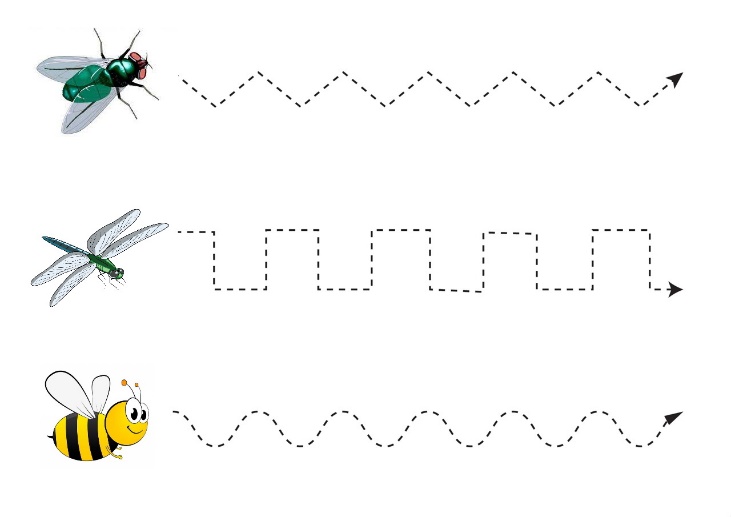 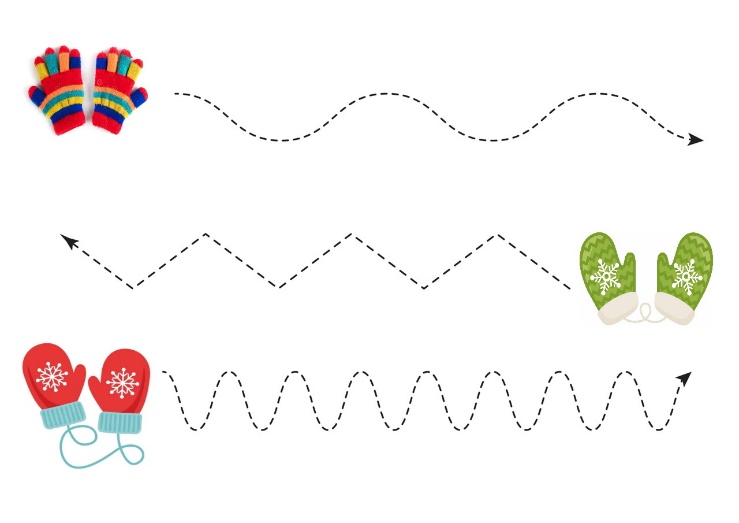 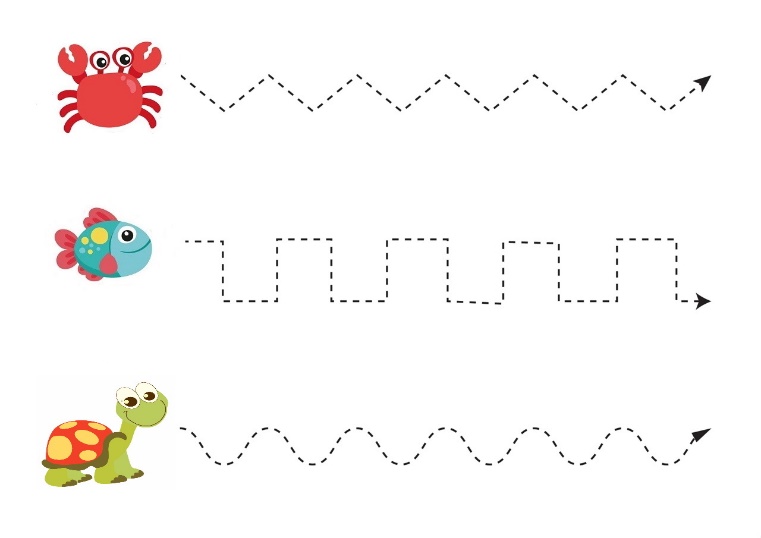 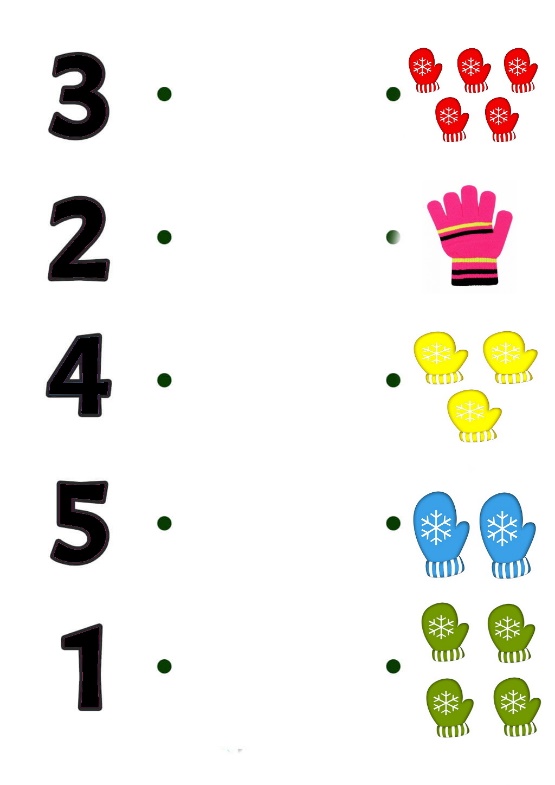 